Do shonraíSonraí GníomhaireSeoladh poist do litreacha
Sonraí maidir leis an bhForbairt BheartaitheSonraí na TuairimeÁbhair ThacaíochtaTáilleBhronn Áisíneacht Náisiúnta Litearthachta do Aosaigh (NALA) 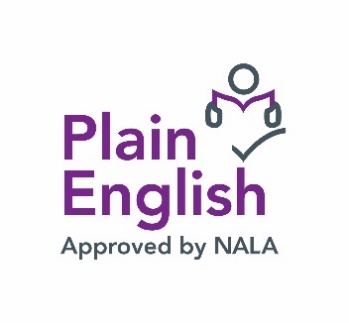 an ‘Plain English Mark’ ar an doiciméad seo.Nuashonraithe: Mí Aibreáin 2019.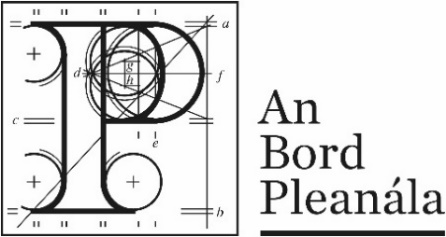 Tuairim ar Achomharc Pleanála: Foirm1.Sonraí an té atá ag tabhairt na tuairimeMá tá tuairim á tabhairt agat, scríobh d’ainm agus do sheoladh iomlán. 
Más gníomhaire thú atá ag tabhairt tuairime ar son duine éigin eile, scríobh sonraí an té sin:
Do shonraí iomlána:Sonraí an té atá ag tabhairt na tuairimeMá tá tuairim á tabhairt agat, scríobh d’ainm agus do sheoladh iomlán. 
Más gníomhaire thú atá ag tabhairt tuairime ar son duine éigin eile, scríobh sonraí an té sin:
Do shonraí iomlána:Sonraí an té atá ag tabhairt na tuairimeMá tá tuairim á tabhairt agat, scríobh d’ainm agus do sheoladh iomlán. 
Más gníomhaire thú atá ag tabhairt tuairime ar son duine éigin eile, scríobh sonraí an té sin:
Do shonraí iomlána:(a)Ainm(b)Seoladh 2.Sonraí an ghníomhaire (más cuí)Más gníomhaire thú atá ag gníomhú thar ceann duine éigin eile maidir leis an tuairim seo, tabhair do shonraí thíos. 
Mura bhfuil gníomhaire agat, scríobh ‘Ní bhaineann’ thíos.Sonraí an ghníomhaire (más cuí)Más gníomhaire thú atá ag gníomhú thar ceann duine éigin eile maidir leis an tuairim seo, tabhair do shonraí thíos. 
Mura bhfuil gníomhaire agat, scríobh ‘Ní bhaineann’ thíos.Sonraí an ghníomhaire (más cuí)Más gníomhaire thú atá ag gníomhú thar ceann duine éigin eile maidir leis an tuairim seo, tabhair do shonraí thíos. 
Mura bhfuil gníomhaire agat, scríobh ‘Ní bhaineann’ thíos.(a)Ainm an ghníomhaire(b)Seoladh an ghníomhaire3.Le linn an achomhairc, beidh eolas agus ábhair á gcur chugat nó chuig do ghníomhaire againn sa phost. Don tuairim seo, cé a bheidh ag fáil na n-ábhar? (Cuir tic  i mbosca amháin le do thoil)Le linn an achomhairc, beidh eolas agus ábhair á gcur chugat nó chuig do ghníomhaire againn sa phost. Don tuairim seo, cé a bheidh ag fáil na n-ábhar? (Cuir tic  i mbosca amháin le do thoil)Le linn an achomhairc, beidh eolas agus ábhair á gcur chugat nó chuig do ghníomhaire againn sa phost. Don tuairim seo, cé a bheidh ag fáil na n-ábhar? (Cuir tic  i mbosca amháin le do thoil)Le linn an achomhairc, beidh eolas agus ábhair á gcur chugat nó chuig do ghníomhaire againn sa phost. Don tuairim seo, cé a bheidh ag fáil na n-ábhar? (Cuir tic  i mbosca amháin le do thoil)Le linn an achomhairc, beidh eolas agus ábhair á gcur chugat nó chuig do ghníomhaire againn sa phost. Don tuairim seo, cé a bheidh ag fáil na n-ábhar? (Cuir tic  i mbosca amháin le do thoil)Le linn an achomhairc, beidh eolas agus ábhair á gcur chugat nó chuig do ghníomhaire againn sa phost. Don tuairim seo, cé a bheidh ag fáil na n-ábhar? (Cuir tic  i mbosca amháin le do thoil)Tusa (an breathnóir) ag an seoladh i gCuid 1An ghníomhaire ag an seoladh i gCuid 24.Cuir síos na sonraí maidir leis an achomharc atá tuairim á cur isteach agat air. Más mian leat, is féidir leat cóip de chinneadh an údaráis áitiúil a chur isteach mar shonraí na tuairime.(a)Údarás Pleanála 
(mar shampla: Comhairle Cathrach Bhaile Crainn)(b)Uimhir thagartha An Bhoird Pleanála appeal (más féidir)
(mar shampla: ABP-300000-19)(c)Uimhir thagartha ó chlár an Údaráis Pleanála
(mar shampla: 18/0123)(d)Suíomh na Forbartha Beartaithe 
(mar shampla: 1 Príomhshráid, Baile Fearainn, Co Bhaile Crainn)5.Déan cur síos ar fhorais do thuairime (cúiseanna agus argóintí pleanála). Is féidir leat iad a scríobh nó a chur i gcló sa spás thíos nó is féidir leat iad a chur leis an bhfoirm seo leo féin.6.Más mian leat, is féidir leat ábhair thacaíochta a chur le do thuairim. Seo a leanas samplaí d’ábhair thacaíochta:grianghraif, pleananna, suirbhéireachtaí,líníochtaí, físeáin digiteacha nó DVDanna, treoircháipéisí teicniúla, nóábhair thacaíochta eile.7.Caithfear a bheith cinnte go bhfuil an táille chuí san áireamh le do thuairim. Is féidir leat an táille chuí a aimsiú sa treoir maidir le Táillí agus Muirir ar ár suíomh gréasáin.